嘉義縣所屬學校操場設置夜間照明設備計畫成果報告學校：竹村國小設置前照片施工中照片設置後照片(請以夜間照明實際使用之照片呈現) 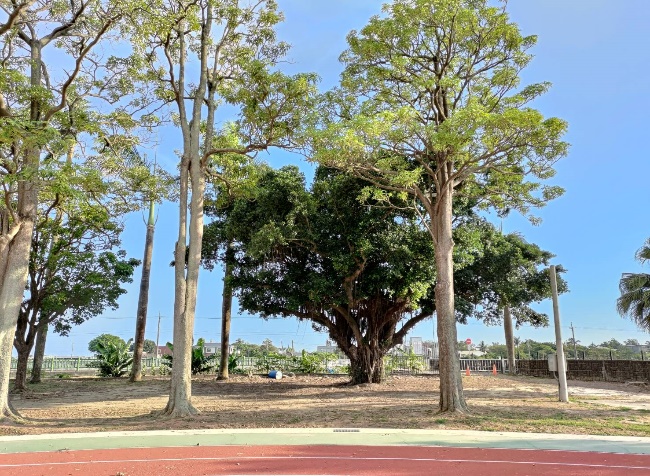 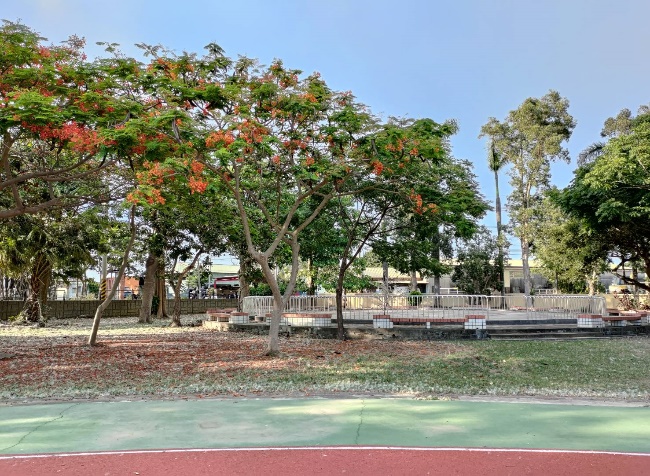 操場南側操場北側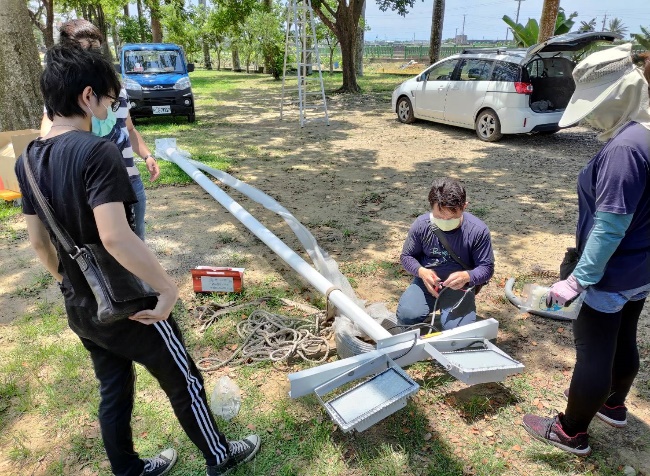 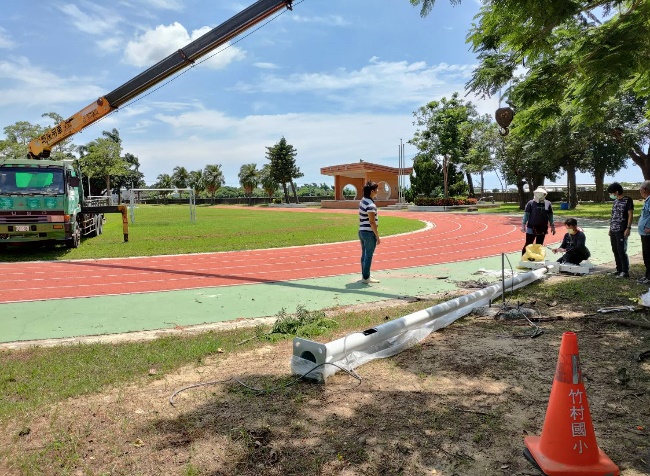 操場南側操場北側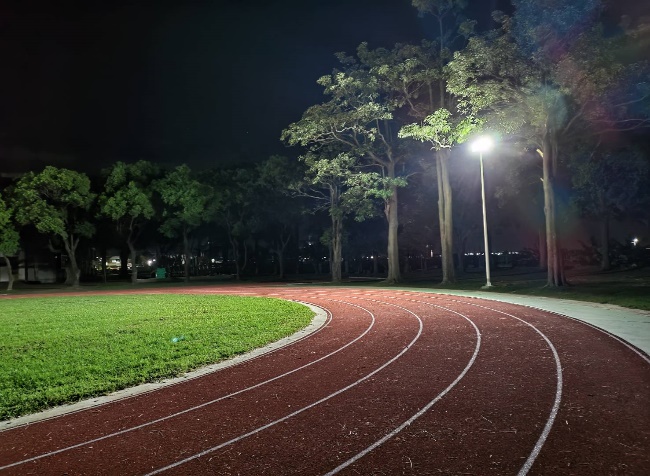 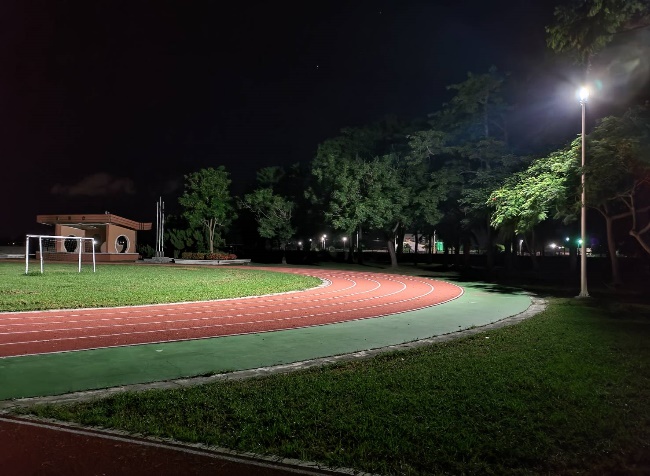 操場南側操場北側